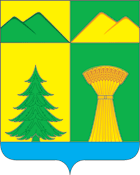 СОВЕТ МУНИЦИПАЛЬНОГО РАЙОНА«УЛЁТОВСКИЙ РАЙОН»ЗАБАЙКАЛЬСКОГО КРАЯРЕШЕНИЕ«10» февраля  2022 года                                                                               № 2с.Улёты         О назначении председателя Контрольно-счетной палаты муниципального района «Улётовский район»    На основании ст.38 Федерального закона № 131-ФЗ  от 06 октября 2003 года  «Об общих принципах организации местного самоуправления в Российской Федерации», ст. 6 Федерального закона № 6-ФЗ от 07 февраля 2011 «Об общих принципах организации и деятельности контрольно-счетных органов субъектов Российской Федерации и муниципальных образований», решения Совета муниципального района «Улётовский район» № 299 от 16 ноября 2011 года «Об утверждении положения «О контрольно-счетной палате муниципального района «Улётовский район»», решения Совета муниципального района «Улётовский район» № 313 от 20 декабря 2011 года «О структуре Контрольно-счетной палаты муниципального района «Улетовский район», статьи 31 Устава муниципального района «Улётовский район Совет муниципального района «Улётовский район» р е ш и л:            1.Назначить председателем Контрольно-счетной палаты муниципального района «Улётовский район»  Фотину  Ирину Геннадьевну 10 февраля 2022 года. .            2. Считать утратившим силу:- решение Совета муниципального района «Улётовский район» № 307 от 01 февраля 2017 года «О назначении председателя Контрольно-счетной палаты муниципального района «Улётовский район»,- решение Совета муниципального района «Улётовский район» № 97 от 20 февраля 2018 года « О внесении изменений в решение Совета от 01февраля 2017 года №307 «О назначении председателя Контрольно-счетной палаты муниципального района «Улётовский район».   3. Настоящее решение официально опубликовать, путём размещения (обнародования) на официальном сайте муниципального района «Улетовский район» в информационно-телекоммуникационной сети «Интернет» в разделе «Документы» - «Правовые акты Совета» - https://uletov.75.ru/.Председатель Советамуниципального района  «Улётовский район»                       К.М.Шелеметьев                                                                                                                              